Grade 7/8 IBL: Heritage Fair ProposalPlease complete the following proposal before the holiday break and have it signed by a parent/guardian. You may not begin this IBL module until this sheet is complete and signed off on by your teacher. Name(s): __________________________Topic Title (can change): ___________________________________________________Topic you will be investigating (Is it an event? Person?Organization? Building?): _______________________________________________________________________________________________________________________________________________________________________________________________________________________________________________________________Brief summary of your research will include (what you will be presenting) :	______________________________________________________________________________________________________________________________________________________________________________________________________________________________________________________________________________________________________________________________________________________________________________________________________________________________________________________________________________________________________________________________Materials you will need and where you will get them from: _______________________________________________________________________________________________________________________________________________________________________________________________________________________________________________________________Sources you will need and where you will get them from (People? Websites?Books?Newspaper articles? Other?): _______________________________________________________________________________________________________________________________________________________________________________________________________________________________________________________________What props, artifacts or other items will you be including in your project?_____________________________________________________________________________________________________________________________________________________________________________________________________________________________________________________________Example of a 3-sided Poster Board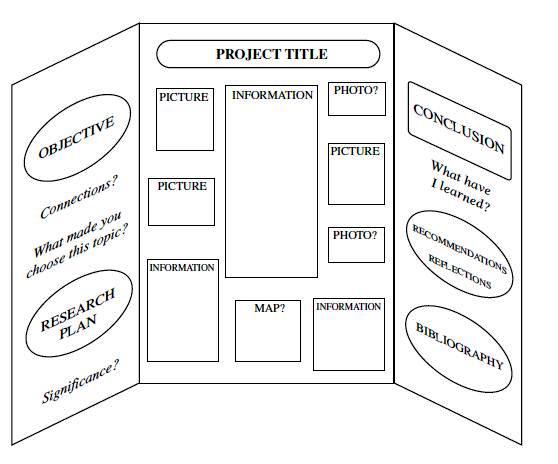 Parent/Guardian Signature: __________________________________Teacher Signature: __________________________________________